CENTRE FOR SOCIAL STUDIESVeer Narmad South Gujarat University CampusUdhna-Magdalla Road, Surat, Gujarat – 395 007Phone: 0261-2977172, 2977174 E-mail: webinar@css.ac.in; web: www.css.ac.in APPLICATION FORMResearch Methodology Course on “Quantitative Research Methods” for Ph.D./PDF Scholars (Offline Mode) (11th to 20th December 2023)Accommodation Required: Yes (     ),    No (      )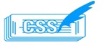 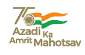 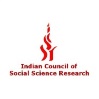 1.Name:2.Gender (M/F):3.Social Category (Put a tick mark) Attach certificate (if any):SC / ST / OBC / General / Minority Group 4.Date of Birth:5.Institute/ University/ College:6.Educational Qualification:7.Discipline:8.Topics of Research (Ph.D.):9.Ph.D. Registration No.(Attach certificate):10.Status of Research Work(Put a tick mark):(i) Preparing Synopsis (ii) Reviewing Literature (iii) Preparing Tool (iv) Collecting Data (v) Analysing Data (vi) Writing Report (vii) Thesis submitted11.Have you attended similar course earlier:Yes (    )    No (     )11.1If YES, provide details::12.Mailing Address:Telephone No. / Mobile No.:E-mail:13.Recommendation by Head of the Institution/ College / Supervisor:Date:Signature of the ApplicantSignature and SealHead of the Institution/College/Supervisor